UvodŽupanijsko stručno vijeće svoj rad temelji na Zakonu o odgoju i obrazovanju u osnovnoj i srednjoj školi (čl. 115)  koji navode da učitelji i stručni suradnici imaju pravo i dužnost permanentnog stručnog i pedagoškog usavršavanja. Obveza stručnog usavršavanja propisana je i odredbama Standarda za školske knjižnice (članak 18.) koji ističe da školski knjižničar ima obvezu stalnog stručnog usavršavanja, između ostalog, i sudjelovanjem na stručnim sastancima školskih knjižničara.Stručno usavršavanje organizira i provodi Agencija za odgoj i obrazovanje, a za obavljanje pojedinih poslova Agencija imenuje voditelje županijskih stručnih vijeća. Županijsko stručno vijeće knjižničara osnovnih škola grada  Zagreb grupa 1- broji 60 članova i voditeljica je Ružica Rebrović-Habek, dipl. knjiž, stručna suradnica mentor u OŠ braće Radić u Botincu.Od 60 školskih knjižničara u Vijeću, četvoro  stručnih suradnika knjižničara imaju zvanje savjetnika –Evica Tihomirović, Ankica Blažinović-Kljajo, Snježana Vasić i  Ivanica Beg, a četvero suradnika knjižničara ima zvanje mentora – Jasenka Matošević, Jadranka Jelinić-Blagec,  Ljiljana Radovečki i Ružica Rebrović-Habek.OŠ Ivan Cankar, u kojoj radi kolegica Ivanica Beg, ove godine ušla je u projekt Škola za život  i nastojat ćemo kroz naše Vijeće aktivno pomagati kolegici na implementaciji školske knjižnice u kurikulum ostalih predmeta..  Sastanci ŽSV-a održavat će se u prostorijama OŠ braće Radić, Botinec ili u drugim osnovnim školama ili institucijama koje će nam  ponuditi  svoje gostoprimstvo.U dogovoru s Matičnom službom, ŽSV može biti organizirano i u Gradskoj knjižnici na Starčevićevom trgu 6 ili NSK.Ciljevi i zadaciRad županijskog stručnog vijeća knjižničara osnovnih škola usmjeren je na stručno usavršavanje knjižničara koje ima za cilj:razmjenu iskustava identificiranje glavnih problema i pronalaženje odgovarajućih  načina njihova rješavanjaupoznavanje s novim pedagoškim modelimaupoznavanje s novom stručnom literaturomosuvremenjivanje nastavnog procesakorelacija i integracija s nastavnim predmetimapraćenje globalnog okvira odgoja i obrazovanjaupoznavanje s novim oblicima usavršavanjaupoznavanje s novim Web2 alatima i njihovim korištenjem u nastaviZadaci županijskog stručnog vijeća knjižničara su:organizacija stručnih predavanjaorganizirano okupljanje i neposredno aktivno sudjelovanje knjižničarastručno-metodičko usavršavanjeunaprjeđenje međusobne komunikacijerad s knjižničarima početnicimaizlaganja o traženim temamasuradnju s matičnom službomOblici rada kojima će županijsko stručno vijeće ostvariti zadane ciljeve i zadatke su:izlaganjaradioniceprezentacijekomunikacija Internetompisani materijaliPlan i program radaTijekom prošle školske godine provedena je Anketa o radu našeg ŽSV u kojoj su svi članovi  mogli dati prijedloge o našem budućem radu. Od 60 članova odgovor je poslalo njih 28 i na osnovu njihovih prijedloga i tema koje je poslala Viša savjetnica prof. Adela Granić, planirali smo naš daljnji rad.ŽSV osnovnoškolskih  knjižničara grada Zagreba  planiramo organizirati tri  puta u školskoj 2018./2019. godini, ali ukoliko se pokaže potreba, moguće je još jedno Vijeće.Obrazovno razdobljeŽupanijsko stručno vijećePodručje, tema i sadržaj: Metodika istraživačkog rada u cilju vrednovanja i unapređivanja rada školskog knjižničara, DOSMjesto: OŠ Brestje, BrestjeVrijeme: drugi tjedan u siječnju 2019.Voditeljica skupa: Ružica Rebrović-Habek Suorganizator: Ankica Blažinović-KljajoObrazovno razdobljeŽupanijsko stručno vijećePodručje, tema i sadržaj: “ Škola za život”, DOSMjesto: KGZ, Starčeviće trg 6Vrijeme: početkom lipnja 2019.Voditeljica skupa: Ružica Rebrović-Habek  Suorganizator: mr-sc. Alka Stropnik Županijsko stručno vijećePodručje, tema i  sadržaj: Dokumenti predmetnih kurikuluma i kurikuluma međupredmetnih tema i okvira, DOSMjesto: OŠ braće Radić, BotinecVrijeme:  krajem kolovoza 2019.Voditeljica skupa:: Ružica Rebrović-HabekPromidžbene aktivnosti:Rad Županijskog stručnog vijeća, kao i rad svake pojedine osnovnoškolske knjižnice predstavit će se na web stranicama ŽSV-a i škola.TroškovnikZaključakŽupanijsko stručno vijeće knjižničara osnovnih škola grada Zagreba svojim radom potiče kreativnost i inovativnost knjižničara u neposrednom odgojno-obrazovnom radu s učenicima kao i uključivanje knjižnice u nastavne procese svake škole. Pomaže knjižničarima u osmišljavanju vlastitih projekata i programa rada s učenicima, učiteljima i roditeljima te aktivno djeluje prema užoj i široj društvenoj zajednici.Napomena:Ovo je okvirni program rada ŽSV grada Zagreba koji se tijekom rada, ovisno o potrebama, može neznatno izmijeniti. Podaci za kontaktPodaci o voditeljici ŽSV-a osnovno školskih knjižničara  grada Zagreba – grupa 1.Podaci o školiSjedište ŽSV-a osnovno školskih knjižničara Grada Zagreba – grupa 1. Osnovna škola braće Radić, BotinecŠenoine Branke 2210020 Novi ZagrebBroj telefona : 65 45 002 (tajništvo)Broj faxa :	65 47 307Mail: os.brace.radic@os-brace-radic-zg.skole.hrWeb: http://os-brace-radic-zg.skole.hr/Matični broj :  3215644OIB: 67024074106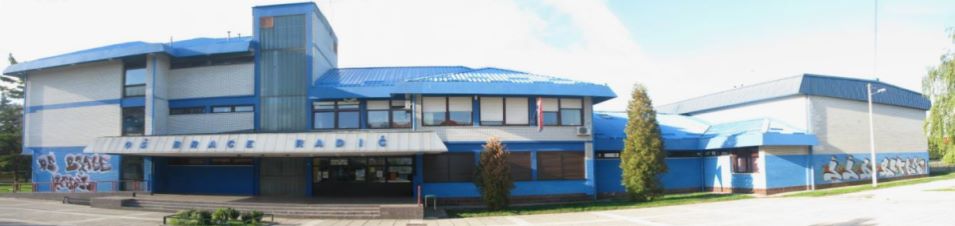 OpisTroškovi Materijalni troškovi za 1. ŽSV800,00 knMaterijalni troškovi za 2. ŽSV500,00 knMaterijalni troškovi za 3. ŽSV1000,00 knPotrošni materijal200,00 knUKUPNO2.500,00 kn